LMEA Large Ensemble Assessment- District IV ChecklistHello District IV Directors,We are so happy again to have First Baptist Church, 529 Convention Street in Baton Rouge, be our festival host on March 13, 14, and 15, 2019.  The LMEA Board has now settled on ONE assessment for all choirs that will replace the past district and regional model.  The new name is LMEA Large Ensemble Assessment (no longer called District, Regional or State).  The three concert judges will remain the same but in the sight-reading room, there will now be three judges instead of the one.  Overall on 1 Stage and overall 1 in Sight-reading = Sweepstakes TrophyPlease take note of the NEW $4.00 per student or MINIMUM of $250 per choir.ALL CHOIRS must add the Recording Fee of $25 at the bottom of the form.  See example form for more clarification.POSTMARK DATE for Completed Forms & Fee’s are Friday, Feb. 1stMake check or money order payable to LMEAMail check or money orders, completed form & copy of your LMEA card to:      Dana Lux      1547 Tara Boulevard      Baton Rouge, LA.  70806Erin Oswalt Photography will be taking a *professional picture of each of your choirs. Options available to buy 5X7 ($15), 8X10 ($20), 11X14 ($79) or 16X20 ($99). Another email will be sent with instructions for pre-orders for you and parents! She will also have cards/order forms available to purchase at the festival event.  She takes Paypal, Venmo & Cash.  *(it is not mandatory to purchase)You must know your school’s enrollment to complete the form.  Please ask your principal/school secretary if you are unsure.You may indicate on top of the form which day you do NOT want your choirs to perform (see example form).Friday, March 15th will be our “late” day.  The assessment schedule will extend further into the late afternoon that day to accommodate any choirs coming from great distances or community choirs who cannot perform during the school day.  Please indicate on the form if you are in need of a late time.You may indicate any issues with bus times at the top of the form (see example form).Unsure of how to determine your classification?  www.lmea.org & click assessmentsCopies of Adjudication forms also on assessment link aboveSight-reading rules also on assessment link abovePlease INCLUDE accompanist name on form (this greatly helps when scheduling)Order your music early & make sure judges copies have measures numbered pleaseIf any music is copied due to being out of print, please include a letter from publisherDo you have questions about how to SELECT your music? 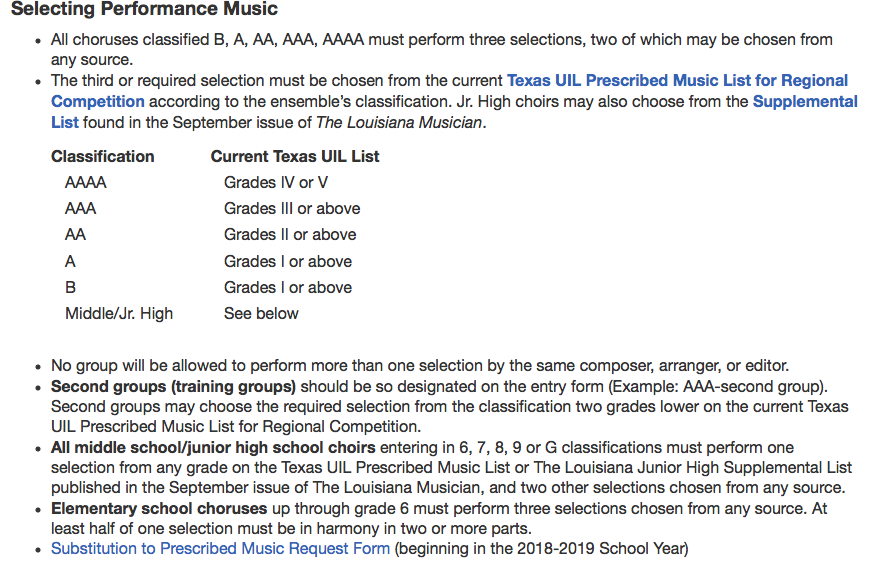 